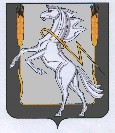 Совет депутатов Долгодеревенского сельского поселенияСосновского муниципального района Челябинской области_________________________________________________________________РЕШЕНИЕ от «26 » октября  2023 года 						        	№ 149О Положении «О порядке организации и проведения публичных слушаний натерритории Долгодеревенского сельскогопоселения» В соответствии с Федеральным законом от 06.10.2003 года № 131-ФЗ «Об общих принципах организации местного самоуправления в Российской Федерации», Уставом Долгодеревенского сельского поселения, Совет депутатов Долгодеревенского сельского поселения  РЕШАЕТ:        1. Утвердить Положение «О порядке организации и проведения публичных слушаний на территории Долгодеревенского сельского поселения»  (прилагается).2. Опубликовать настоящее решение в информационном бюллетене  «Сосновская Нива».3. Контроль исполнения настоящего решения возложить на заместителя главы сельского поселения Н.А. Гордей. Председатель Совета депутатов                          Глава Долгодеревенского Долгодеревенского сельского поселения          Долгодеревенского сельского                                                                               поселения   ____________Т.М. Кудимова                            _____________А.С. ЖелтовПриложение к решению Совета депутатовот 26.10.2023 года № 149ПоложениеО порядке организации и проведения публичных слушанийна территории Долгодеревенского сельского поселенияI. Общие положения1. Для обсуждения проектов нормативных правовых актов по вопросам местного значения с участием жителей Долгодеревенского сельского поселения,  главой Долгодеревенского  сельского поселения могут проводиться публичные слушания.Публичные слушания - это форма непосредственного осуществления населением местного самоуправления в Долгодеревенском сельском поселении, реализация права на открытое публичное обсуждение выносимых на публичные слушания вопросов, а также участие его в решении вопросов местного значения.Рабочая группа - это коллегиальный орган, сформированный из депутатов Совета депутатов Долгодеревенского сельского поселения, должностных лиц администрации Долгодеревенского сельского поселения, осуществляющий организационные действия по подготовке и проведению публичных слушаний.Участники публичных слушаний - это зарегистрированные рабочей группой граждане, достигшие возраста 18 лет, проживающие в границах Долгодеревенского сельского поселения и обладающие активным избирательным правом, депутаты Совета депутатов Долгодеревенского сельского поселения и должностные лица администрации Долгодеревенского сельского поселения.Период проведения публичных слушаний - период, в течение которого проводятся публичные слушания, начиная с момента назначения публичных слушаний и до обнародования результатов публичных слушаний.Протокол публичных слушаний - обязательное приложение к итоговому документу публичных слушаний, в котором указываются дата, место проведения слушаний, список зарегистрированных участников и экспертов публичных слушаний, присутствующих на слушаниях, повестка дня, содержание выступлений, письменные заявления, переданные во время слушаний рабочей группе.2. Цель публичных слушаний - обеспечение реализации прав граждан Российской Федерации, проживающих на территории Долгодеревенского сельского поселения, на непосредственное участие в осуществлении местного самоуправления.3. Задачи публичных слушаний:1) доведение до населения Долгодеревенского сельского поселения полной и точной информации о проектах нормативных правовых актов Совета депутатов Долгодеревенского сельского поселения или главы Долгодеревенского сельского поселения, а также вопросов, выносимых на публичные слушания;2) обсуждение и выяснение мнения населения по проектам нормативных правовых актов органа местного самоуправления Долгодеревенского сельского поселения и вопросам, выносимым на публичные слушания;3) оценка отношения населения Долгодеревенского сельского поселения к рассматриваемым проектам нормативных правовых актов Совета депутатов Долгодеревенского сельского поселения и главы Долгодеревенского сельского поселения, а также вопросам, выносимым на публичные слушания.II. Вопросы, подлежащие вынесению на публичные слушания4. Публичные слушания проводятся для обсуждения нормативных правовых актов, принимаемых по вопросам местного значения, их решения носят рекомендательный характер для органа местного самоуправления Долгодеревенского сельского поселения.5. На публичные слушания в обязательном порядке выносятся: 1) проект Устава Долгодеревенского сельского поселения, а также проект решения Совета депутатов Долгодеревенского сельского поселения о внесении изменений и дополнений в данный Устав, кроме случаев, когда изменения в Устав вносятся исключительно в целях приведения закрепляемых в Уставе вопросов местного значения и полномочий по их решению в соответствие с Конституцией Российской Федерации, федеральными законами;2) проект стратегии социально-экономического развития поселения;3) вопросы о преобразовании сельского поселения, за исключением случаев, если в соответствии со статьей 13 Федеральным законом от 6 октября 2003 года N 131-ФЗ «Об общих принципах организации местного самоуправления в Российской Федерации» для преобразования муниципального образования требуется получение согласия населения муниципального образования, выраженного путем голосования либо на сходах граждан. 4) публичные слушания могут проводиться для обсуждения иных проектов муниципальных правовых актов по вопросам местного значения, затрагивающих права, свободы и законные интересы жителей.III. Инициаторы публичных слушаний6. Публичные слушания проводятся по инициативе:1) Главы Долгодеревенского сельского поселения;2) Совета депутатов Долгодеревенского сельского поселения;3) инициативной группы населения Долгодеревенского сельского поселения  численностью не менее 10 человек, обладающих избирательным правом.IV. Порядок организации публичных слушаний7. Публичные слушания, проводимые по инициативе населения Долгодеревенского сельского поселения, Совета депутатов Долгодеревенского сельского поселения, назначаются решением Совета депутатов Долгодеревенского сельского поселения. Для включения в повестку заседания Совета депутатов Долгодеревенского сельского поселения о назначении публичных слушаний инициативная группа жителей представляет письменное предложение по проведению публичных слушаний, которое должно содержать:1) формулировку вопроса местного значения или нормативного правового акта, предлагаемого для публичных слушаний, с обоснованием их общественной значимости;2) замечания и предложения по предлагаемому вопросу или нормативному правовому акту;3) протокол собрания жителей, на котором было принято решение об инициировании проведения публичных слушаний;4) список инициативной группы граждан с указанием фамилий, имен, отчеств, паспортных данных, мест жительства и телефонов;5) подписные листы, содержащие следующую информацию:- формулировку вопроса, выносимого на публичные слушания;- фамилию, имя, отчество лица, подписавшего подписные листы, с указанием года рождения (в возрасте 18 лет на день сбора подписей дополнительно день и месяц рождения), адреса места жительства, серии и номера паспорта или заменяющего его документа, а также дату внесения подписи.8. Публичные слушания, проводимые по инициативе главы Долгодеревенского сельского поселения, назначаются правовым актом главы Долгодеревенского сельского поселения.9. В правовом акте о назначении публичных слушаний должны быть указаны:1) тема публичных слушаний;2) дата проведения, место, сроки;3) формулировка вопросов и (или) наименование проектов нормативных правовых актов, выносимых на публичные слушания;4) место, время, номер телефона, по которому население может обратиться со своими заявлениями, предложениями в период с момента официального опубликования (обнародования) проекта нормативного правового акта и до даты проведения публичных слушаний;5) состав рабочей группы.10. В состав рабочей группы включаются:1) депутаты Совета депутатов Долгодеревенского сельского поселения; 2) представители администрации Долгодеревенского сельского поселения;11. Если назначение публичных слушаний проводится в порядке пункта 7 настоящего Положения, решение о назначении публичных слушаний принимается на заседании Совета депутатов Долгодеревенского сельского поселения большинством голосов от общей установленной численности Совета депутатов Долгодеревенского сельского поселения.V. Порядок публичных слушаний13. Проекты муниципальных нормативных правовых актов, подлежащих в обязательном порядке вынесению на публичные слушания, а также информация о дате, времени и месте проведения публичных слушаний подлежат опубликованию в федеральной государственной информационной системе «Единый портал государственных и муниципальных услуг (функций)» не менее чем за 7 дней до дня проведения публичных слушаний. Оповещение о времени и месте проведения публичных слушаний, ознакомление с проектом муниципального правового акта осуществляется органом местного самоуправления, принявшим решение о проведении публичных слушаний, через средства массовой информации (местные телерадиопрограммы, газеты и др.) Проект муниципального правового акта также помещается на информационный стенд (доску объявлений) органа местного самоуправления, принявшего решение о назначении публичных слушаний.14. Публичные слушания по вопросу проекта Устава Долгодеревенского сельского поселения либо проекта нормативного правового акта о внесении изменений и дополнений в Устав Долгодеревенского сельского поселения назначаются решением Совета депутатов Долгодеревенского сельского поселения и проводятся в срок не ранее 30 дней после дня опубликования (обнародования) указанных проектов муниципальных правовых актов. 15. По проектам генеральных планов, проектам правил землепользования и застройки, проектам планировки территории, проектам межевания территории, проектам правил благоустройства территорий, проектам, предусматривающим внесение изменений в один из указанных утвержденных документов, проектам решений о предоставлении разрешения на условно разрешенный вид использования земельного участка или объекта капитального строительства, проектам решений о предоставлении разрешения на отклонение от предельных параметров разрешенного строительства, реконструкции объектов капитального строительства, вопросам изменения одного вида разрешенного использования земельных участков и объектов капитального строительства на другой вид такого использования при отсутствии утвержденных правил землепользования и застройки проводятся публичные слушания или общественные обсуждения в соответствии с законодательством о градостроительной деятельности.16. Подготовку и проведение публичных слушаний осуществляет рабочая группа, которая:1) составляет программу публичных слушаний;2) определяет место и время проведения публичных слушаний с учетом количества участников и возможности свободного доступа для жителей Долгодеревенского сельского поселения;3) извещает население через средства массовой информации о проведении публичных слушаний, работе телефонов "горячей линии", а также о сроках и месте представления предложений в проект рекомендаций публичных слушаний;4) осуществляет сбор предложений в проект рекомендаций публичных слушаний, их обобщение и экспертизу. По итогам экспертизы рабочая группа рекомендует предложения, соответствующие действующему законодательству, к одобрению на публичных слушаниях, предложения, не соответствующие законодательству, - к отклонению;5) определяет перечень должностных лиц, специалистов, организаций и представителей общественности, приглашаемых к участию в публичных слушаниях, и направляет им официальные обращения с просьбой дать свои рекомендации и предложения по вопросам, выносимым на обсуждение;6) назначает председательствующего на публичных слушаниях и секретаря публичных слушаний из числа рабочей группы для ведения публичных слушаний и составления протокола;7) определяет докладчиков (содокладчиков);8) устанавливает порядок выступлений на публичных слушаниях;9) готовит проект рекомендаций публичных слушаний;10) организует регистрацию участников публичных слушаний и обеспечение их необходимыми материалами;11) утверждает состав редакционной комиссии публичных слушаний (далее - редакционная комиссия). Редакционная комиссия осуществляет сбор дополнительных предложений в проект рекомендаций публичных слушаний, поступающих в ходе проведения публичных слушаний;12) организует опубликование в средствах массовой информации рекомендаций по итогам публичных слушаний;13) передает рекомендации по итогам публичных слушаний главе Долгодеревенского сельского поселения и Совету депутатов Долгодеревенского сельского поселения.VI. Проведение публичных слушаний17. Перед началом публичных слушаний проходит регистрация участников.18. Председательствующий на публичных слушаниях открывает собрание и оглашает тему публичных слушаний, перечень вопросов, выносимых на публичные слушания, инициаторов его проведения, предложения рабочей группы по порядку проведения собрания, представляет себя и секретаря публичных слушаний.19. Секретарь публичных слушаний ведет протокол.20. Время выступления определяется рабочей группой на первом его заседании, исходя из важности вопроса, количества выступающих и времени, отведенного для проведения слушаний, но не более 5 минут на одно выступление для участников публичных слушаний.21. Для организации прений председательствующий объявляет вопрос, по которому проводится обсуждение, и предоставляет слово участникам публичных слушаний.22. По окончании выступления участника публичных слушаний председательствующий дает возможность участникам публичных слушаний задать уточняющие вопросы.23. Участники публичных слушаний вправе:1) в письменном виде представить рабочей группе свои рекомендации, предложения, возражения по вопросу публичных слушаний;2) снять свои рекомендации и (или) присоединиться к предложениям, выдвинутым другими участниками публичных слушаний;3) участвовать в обсуждении вопроса публичных слушаний, задавать вопросы докладчикам;4) знакомиться с документами публичных слушаний.24. После окончания выступлений по каждому вопросу повестки публичных слушаний председательствующий обращается с вопросом о возможном изменении их позиции по итогам проведенного обсуждения.25. По результатам публичных слушаний принимаются рекомендации. Рекомендации принимаются большинством участников публичных слушаний, и  публикует в средствах массовой информации. 26. Если при проведении публичных слушаний поступают дополнительные предложения, данные предложения в письменной форме передаются в редакционную комиссию, которая рассматривает их на соответствие действующему законодательству. Дополнительные предложения, рекомендуемые редакционной комиссией к одобрению, включаются в проект рекомендаций публичных слушаний. Дополнительные предложения, требующие дополнительной экспертизы, редакционная комиссия передает для рассмотрения рабочей группе.27. Указанные предложения в срок не позднее пяти рабочих дней после проведения публичных слушаний рассматриваются рабочей группой на соответствие законодательству Российской Федерации и Челябинской области и рекомендуются к одобрению либо к отклонению. Рабочая группа информирует авторов дополнительных предложений о принятом решении. Дополнительные предложения, одобренные рабочей группой, включаются в рекомендации публичных слушаний.28. Принятые по результатам публичных слушаний рекомендации подлежат опубликованию в федеральной государственной информационной системе «Единый портал государственных и муниципальных услуг (функций)» в течении 10 дней после дня проведения публичных слушаний.
VI. Заключительные положения29. Внесение изменений и дополнений в настоящее положение осуществляется в том же порядке, как и его принятие.